Продукт инновационной деятельности по теме:«Разработка современного урока по изобразительному искусству в соответствии с требованиями ФГОС»для участия в областной Ярмарке инноваций в образовании – 2013.Автор:  Яковлева Елена Васильевна,учитель изобразительного искусства,МКОУ «СОШ № 3», г. Лодейное ПолеПредмет: изобразительное искусствоТема урока: вазопись (1 урок). Построение греческой вазы.Вид урока: нетрадиционный. Игра «За семью печатями»Тип урока: комбинированныйЦель урока:познакомить учащихся с видами  древнегреческих ваз.Задачи:Личностные  - формирование уважительного отношения к культуре другой страны;- формирование положительного отношения к процессу обучения; - формирование интереса к обучениюМетапредметныеПознавательные УУД- формирование умения самостоятельно планировать пути достижения целей;- формирование умения создавать обобщения, устанавливать аналогии,    классифицировать;Регулятивные УУД- формирование умения осуществлять контроль своей деятельности в процессе   достижения результата;-формирование умения самоанализа;         3.   Коммуникативные навыки            - формирование умения работать индивидуально и в группе;            - формирование умение приходить к общему решениюПредметые Знание определений изученных понятий Формирование изобразительной грамотности Формирование практических навыков в изобразительной деятельности Построение эскиза греческой вазыОборудование: мультимедийный проектор, ПК, экран, презентация, раздаточный материал (см. приложение)ПриложениеРаздаточный материал на группу___________________________________________________________________________________________Карточка № 1.За семью печатями– что–либо совершенно непонятное, недоступное разумению.  Словарь фразеологических оборотов.Листок тетрадный в клетку для карточки № 2 (каждому)_______________________________________________________________________________________Карточка № 2.    1 вариант         (      2  2      2   2       6  2      2  2       4) 3_______________________________________________________________Карточка № 2.    2 вариант             (     2    5        5   3       2            3       3) 3Карточка № 2.  3 вариант          (       2     3        5     2       3            4)3Карточка № 3Найди лишнее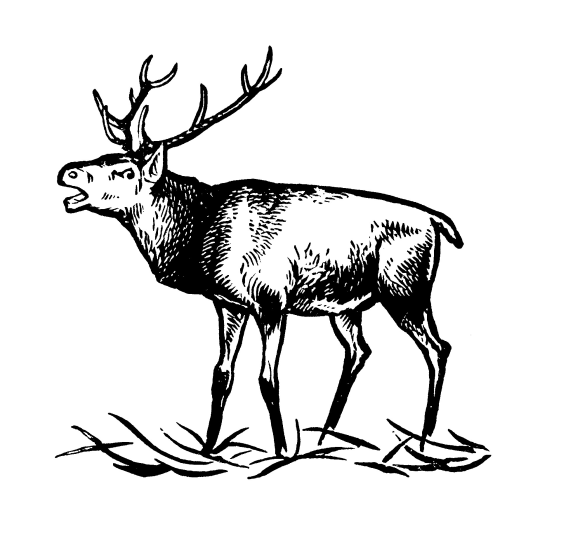 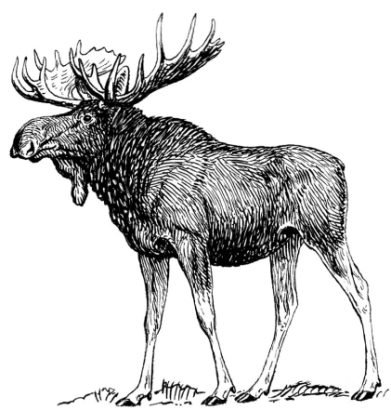 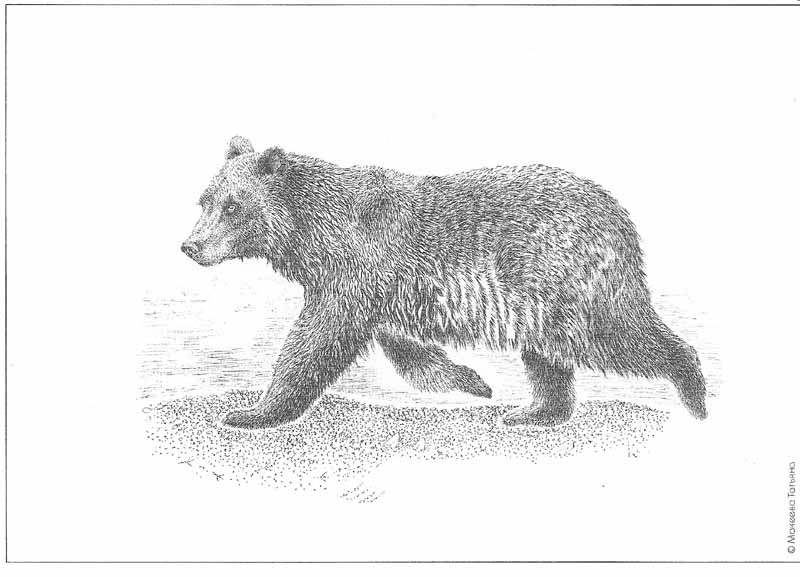 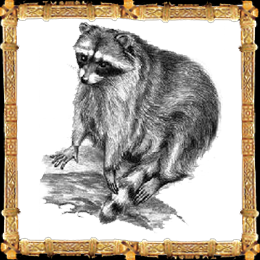 __________________________________________________________________________________________________________Карточка № 4.Задание: впишите пропущенные слова, обозначающие цвет.В Греции не было такого места, которое бы далеко находилось от _____________ моря. В её северной части – Фессалии - находилась большая и плодородная равнина. Здесь, на ___________  равнинах паслись табуны лошадей. Самая высокая гора Греции – Олимп. Круглый год вершина олимпа покрыта  ____________ снегом. Ранней весной склоны гор и долины покрывались ароматными и разноцветными фиалками, гиацинтами, ___________ нарциссами, _______________ тюльпанами.Задание № 5 (набор из фигур из картона)Карточка № 6Симметрия – соразмерность, пропорциональность в расположении частей чего-нибудь по обе стороны от середины, центра.С.И. Ожегов. Словарь русского языка._______________________________________________________________________________Карточка №7Этот предмет древние греки использовали очень активно. Предназначался он для хранения зерна, неразбавленного вина, оливкового масла, солёной рыбы; снега или ледяной воды; использовался для питья или смешивания вина с водой, для подачи вина к столу. И женщины и мужчины часто применяли его для хранения ароматических масел и заправки масляных ламп.Ещё этот предмет использовался для жеребьёвки при голосовании.__________________________________________________________________________________________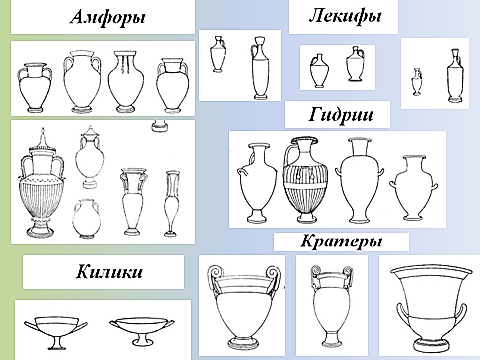 №п\пЭтап урокаЦельИспользуемые средства ИТКДеятельность учителяДеятельность учащихсяРезультат (УУД)1Организацион-ный момент.1. Мотивация    к учебной     деятельности.2. Актуализация     знанийПодготовкаучащихся кработе на уроке.Презентация PowerPoint.Слайд № 2.(Муз.фрагмент «Сиртаки»)- Здравствуйте, ребята. Сегодня на уроке вы работаете индивидуально и в группах по три человека, и  я надеюсь, что вы проявите по отношению друг к другу доброжелательность, внимание, уважение, что позволит вашей группе принять общее решение. - На парте лежит папка с заданиями, которые вы будете выполнять во время урока.- Сегодня на уроке мы больше узнаем об искусстве страны,  с которой вы уже познакомились на уроках истории.- Сейчас прозвучит мелодия, которая подскажет об искусстве какой страны пойдёт речь.- Кто догадался, об искусстве какой страны мы будем говорить?На доске открывается надпись Искусство Древней Греции. Дети проверяют готовность к уроку.Дети слушают музыкальный фрагмент.Ответы детей.Мы будем говорить об искусстве Древней ГрецииРегулятивные УУД:-приводить рабочее место в порядокПознавательные УУД:- делать умозаключения на основе собственного опыта2Подготовка к изучению нового материала На основе полученных ранее знаний, назвать искомый предмет и определить тему самостоятельной работы.Слайд №3.Слайд № 4.(на каждый этап тайны – щелчок-поворот печати)Слайд №5.Слайд №6.Слайд №7.Слайд №8.Слайд №9Слайд №10Слайд № 11Слайд № 12Слайд № 13Слайд № 14– Наш урок будет проходить в виде игры, которая называется «За семью печатями».- Кто знает, что означает фразеологизм «за семью печатями»?- Словарь фразеологических оборотов даёт значение фразеологизма «за семью печатями», возьмите лист №1, прочитайте.- Прочитает вслух…………- Открыв тайну, спрятанную за семью печатями, вы узнаете, что будете сегодня рисовать, и сами назовёте тему урока.- Тайна Первой печати.- Наш таинственный предмет будет скучным и неинтересным без этого замечательного дополнения.- Внимание на слайд. Сейчас вам предстоит увидеть фрагменты анимационных  фильмов. Посмотрев их, назовите литературные произведения, которые легли в основу сюжетов мультфильмов. - Какие литературные произведения легли в основу сюжетов мультфильмов?- Кто может дать название мифов?- Мы только подошли к тайне первой печати. - Возьмите задание №2, прочитайте и выполните задание. Так как это игра, время ограничено, нам помогут песочные часы. Время пошло.- Время вышло, садитесь.-У кого получился такой же рисунок, как на слайде, встаньте, пожалуйста.- Встаньте те, у кого рисунок получался правильным, но не успели закончить.- Встаньте те, кто очень хотел, чтобы у него получился правильный рисунок.- Спасибо, садитесь.- Что вы сейчас построили?- Дайте определение понятию «орнамент».- Зачем нужен орнамент?- Сцены из греческих мифов тоже служили украшением нашего таинственного        предмета.- Итак, какое же слово скрывается за первой печатью?- Тайна второй печати- Как и любой объект на земле наш предмет, обладает этим свойством. - Возьмите лист с заданием №3. - Прочитайте и выполните задание. - Время пошло.- Время вышло, спасибо, садитесь.- У всех групп картинки были разными, но задание звучало одинаково, что вам нужно было сделать?- По какому признаку вы искали лишнее животное?- Итак, тайное слово второй печати?- Тайна третьей печати.- Этим свойством обладают все похожие предметы, но древние греки делали это более сдержанно и лаконично, чем другие народы.Чтобы угадать тайну третьей печати возьмите лист № 4. Прочитайте и выполните задание. Время пошло.- Время вышло, спасибо, садитесь. - Что получилось?- Назовите часть речи слов пропущенных в тексте.- Что объединяло вставленные вами прилагательные?- Итак, какое слово спрятано за третьей печатью?- Тайна четвёртой печати - Тайное слово четвёртой печати вы сегодня уже произносили, когда говорили об орнаменте, а отгадать загадку вам поможет задание  №5.- Разложите фигуры по группам (или объедините фигуры в группы). Время пошло.- Время вышло, спасибо, садитесь.- Какие фигуры вы раскладывали по группам? - Сколько групп у вас получилось?- По какому признаку выобъединяли геометрические фигуры?- Посмотрите на слайд, о каком свойстве мы ещё неговорили?- Назовите тайное слово четвёртой печати.- Тайна пятой печати- Предмет, который мы будем рисовать, обладает свойством присущим даже человеку.- Слово рассыпалось, сложите его и откроете тайну пятой печати. Время пошло.- Время вышло, спасибо, садитесь.- Какое слово на слайде?- Что такое симметрия?- Прочтите на листе № 6, как звучит определение в словаре русского языка Ожегова.- Это и было тайное слово пятой печати.- Тайна шестой печати- Наш таинственный предмет делают люди и его можно поставить на столик вот с   этими предметами.- Посмотрите сюда.- Что объединяет эти предметы?- Вы правы. Искомый нами предмет делают из глины. - А что такое глина?(если дети не отвечают, сказать самой)- Тайное слово шестой печати?- Тайна седьмой печати- Сейчас вы узнаете, о назначении нашего таинственного предмета в Древней Греции.Возьмите лист № 7. Прочитайте.- Итак, о чём вы узнали?- Сфера и область применения чего-либо – это  назначение.- Назовите тайное слово седьмой печати.- Тайны семи печатей разгаданы. Кто догадался, что мы будем сегодня рисовать?- Этот предмет можно назвать, так как назвали его вы.- Общеупотребительное слово для сосудов Древней Греции – ваза.Ответы детей.Дети берут карточку № 1(см. приложен.)и читают.Один обучающийся читает вслух.Дети смотрят фрагменты анимационных фильмов.Ответы детей. Мифы Древней Греции.Ответы детей. Миф о Тесее, Прометее, Персее.Дети выполняют задание № 2 – 2 мин; у каждого из группы свой вариант(см. приложен.)тот, кто выполнил – встают.Дети  встают. Дети  встают.Стоит весь класс.Ответы детей. Орнамент.Ответы детей. Орнамент – это узор, в котором элементы повторяются или чередуются по форме,  по цвету или размеру.Ответы детей. Для украшенияОтветы детей. УкрашениеДети выполняют задание№ 3 в группах– 1 мин; (см. приложен.)тот, кто выполнил - встаютОтветы детей. Найти лишнееОтветы детей. По размеру.Ответы детей. Размер.Дети выполняют задание№ 4в группе – 1 мин; (см. приложен.)тот, кто выполнил – встают.Один из группы  читает текст.Ответы детей. Прилагательное.Ответы детей. Все прилагательные обозначают цвет.Ответы детей. Цвет.Дети выполняют задание в группах – 1 мин; (см. приложен.) тот, кто выполнил – встают.Ответы детей. ГеометрическиеОтветы детей.Две, три, четыре.Ответы детей.По цвету, по форме, по размеру.Ответы детей.О форме.Ответы детей.Форма Дети выполняют задание – 1 мин; тот, кто выполнил – встают.Ответы детей.Симметрия.Ответы детей.Дети читают.Дети рассматривают столик с предметами, выполненными из глины.Ответы детей.Все предметысделаны из глины.Ответы детей. Материал.Ответы детей.Материал.Дети читают текст карточки №7Ответы детей.О том, где использовали предмет, как использовали, где применяли.Ответы детей.НазначениеОтветы детей.Греческая ваза, кувшин, сосуд, горшокЛичностные УУД:-доброжелатель-ное отношение к окружающимРегулятивные УУД:-умение самостоятельно контролировать своё время;-самостоятельно оценивать правильность выполнения действия;-умение прилагать волевые усилия и преодолевать трудности на пути к достижению целей.Коммуникативные УУД:- работать в группе, устанавливать рабочие отношения; - учитывать разные мнения и обосновывать собственную позицию; -осуществлять контроль действий партнёров, уметь убеждать- помогать партнёру в решении поставленной задачиПознавательные УУД:-выполнять действия по заданному алгоритму;- давать определение понятиям.- устанавливать причинно-следственные связи.- обобщать понятия-осуществлять логическую операцию перехода от понятия с меньшим объёмом к понятию с большим объёмом3Ознакомление с новым материалом.Познакомиться с разными видами греческих ваз.Слайд № 15В Древней Греции лепка из глины считалась важным и почётным делом. Греческие сосуды из обожжённой глины былиневероятно разнообразны.Гидрии – для ношения воды на голове;Кратеры с широким горлом – сосуды для хранения воды или смешивания воды с вином;Амфоры с узкой шейкой – для хранения вина, зерна, мёда;Килики – чаши для питья;Лекифы– для хранения душистого масла.Известно 20 видов греческих ваз, но всех их объединяет одно– форма каждого сосуда при всей своей красоте и изяществе строго соответствует его назначению.Дети слушают рассказ учителя и смотрят на слайдКоммуникативные УУД:- умение слушать устную речь4Восприятие и осознание учащимися нового материала.Самостоятельно составить план практической работы.Слайд № 16Слайд № 17Слайд № 18Слайд № 19Слайд №20- Когда вы разгадывали тайны скрытые за семью печатями, вы невольно назвалиэтапы работы над рисунком вазы. - Посмотрите внимательно на слайд и расставьте  этапы по порядку.- Украшение, материал и назначение для построения вазы на нашем уроке сегодня не нужны.Ответы детей.План работы над рисунком:1)Размер2)Симметрия3)Форма.4)Цвет.Регулятивные УУД:- умение планировать этапы своей работыКоммуникативные УУД:-умение строить монологическую  речь5Самостоятельная работаВыполнить эскиз греческой вазы.- расположите лист, в зависимости от того какой формы вы хотите изобразить вазу.   Постройте её и затонируйте либо красным, либо чёрным цветом.Самостоятельная работа: построение эскиза греческой вазы.(раздаточный материал–образцы греческих ваз)Регулятивные УУД:самостоятельно анализировать условия достижения цели на основе поставленных ориентиров действий в новом учебном материалеПознавательные УУД:самостоятельно оценивает правильность выполнения действий, и вносить коррективы в исполнение по ходу его реализации6Подведение итогов урока.Выставление оценок, комментарий.7Рефлексия.Рефлексия настроения, эмоционального состоянияРаздать детям яблочки-смайлики разного цвета.Дерево – этапы работы, у ребёнка 3 яблока-смайлика, выражающие настроение; просьба – прикрепить яблоко- смайлик, интересно или скучно, легко или трудно ему было на уроке, какой этап понравился больше. Какой вовсе не понравился. Можно повесить одно яблочко, а можно все три.Личностные УУД:-формирование адекватной позитивной самооценки;Регулятивные УУД:- умение адекватно оценивать свои возможности достижения цели определённой сложности;